Руководителям органовУправления здравоохранением муниципальных образованийГлавным врачам ЦГБ, ЦРБГлавным врачам областных учрежденийРуководителям центров здоровья
           О проведении 14 ноября Всемирного дня борьбы с диабетомИнформационно - методическое письмоВсемирный день борьбы с диабетом - введён в 1991г. в ответ на угрозу возрастания заболевания сахарным диабетом во всём мире.Целью Всемирного дня борьбы с диабетом является повышение осведомлённости о диабете, в т.ч.  о том, как можно предотвратить развитие этой болезни.         Диабет – это хроническое потенциально инвалидизирующее заболевание, лечение которого требует больших затрат. Сахарный диабет  характеризуется устойчивым повышением уровня глюкозы в крови, может возникнуть в любом возрасте и продолжается всю жизнь. Диабет вызывает тяжёлые осложнения, что создаёт большою угрозу для семей, государств и всего мира.    Вызывает поражение сосудов сердца, мозга, конечностей, почек, сетчатки глаз, что приводит к развитию инфаркта миокарда, инсульта, гангрены и пр.         Cахарный диабет, также как атеросклероз и рак, входит в тройку заболеваний, наиболее часто приводящих к инвалидности и смерти людей. По оценкам ВОЗ, более 360 миллионов человек во всем мире больны диабетом.   Около половины случаев смерти от диабета происходит среди людей в возрасте до 70 лет; 55% случаев смерти  - среди женщин. В последнее время в эту эпидемию стали включаться дети с заболеванием сахарным диабетом 2 типа, характерным для взрослых больных.  Между тем известно, что диабет, развившийся в детстве, снижает среднюю продолжительность жизни на 20 лет. Ученые считают, что  появление этого заболевания у детей обусловлено   мутациями генов. Мутированный ген ребенок наследует у родителей или данная мутация под воздействием определенных факторов возникает у него самого. Среди факторов риска -  стрессовая ситуация, вирусная инфекция, наличие различных ядовитых веществ.         Согласно прогнозам Всемирной организации здравоохранения в следующие 10 лет количество смертей от диабета возрастет более чем на 50%, если не будут приняты неотложные меры. Сегодня диабет занимает четвёртое место среди причин преждевременной смертности. Каждые 10-15 лет общее число больных удваивается. По данным Международной диабетической федерации к 2025 году количество больных диабетом увеличится до 380 миллионов человек, при этом двадцать лет назад количество людей с диагнозом «сахарный диабет» во всем мире не превышало 30 миллионов.     Сахарный диабет является эпидемическим заболеванием, обусловленным различными факторами. К группе лиц повышенного риска возникновения сахарного диабета относятся:лица, у которых один или оба родителя, а также близкие родственники первой ступени родства болели или болеют сахарным диабетом;женщины, родившие ребенка с массой тела более 4,5 кг;женщины, у которых часто происходили выкидыши, у которых были мертворожденные дети;женщины, перенесшие токсикоз в первой половине беременности;лица с избыточной массой тела, ожирением, больные атеросклерозом, ишемической болезнью сердца, панкреатитом, перенесшие инсульт, больные язвенной болезнью желудка и двенадцатиперстной кишки, заболеваниями печени, тиреотоксикозом.Профилактика:  вести здоровый образ жизни, заниматься спортом, правильно питаться, отказаться от курения и  злоупотребления алкоголем.Предотвращение сахарного диабета и провоцированных им осложнений, приведет к значительному сокращению случаев заболевания.ГБУ РО «Медицинский информационно-аналитический центр»  предлагает организовать работу по проведению  Всемирного дня борьбы с диабетом, обеспечив выполнение следующих мероприятий:В рамках имеющихся профилактических программ по предупреждению неинфекционных заболеваний предусмотреть проведение в полном объеме комплекса информационно-пропагандистских мероприятий по профилактике сахарного диабета.Провести научно-практические конференции по профилактике, раннему выявлению и лечению сахарного диабета.В школах для больных сахарным диабетом провести тематические занятия и др. мероприятия по пропаганде здорового образа жизни, обучению больных СД вопросам организации питания и пр.Использовать все возможные формы просветительской  деятельности:-  осветить  наиболее актуальные проблемы сахарного диабета в средствах массовой информации (печать, радио, телевидение), на сайтах;  -  выпустить санбюллетени, «Окна здоровья», информационные листки и др. по заданной тематике;-    Организовать проведение лекций, бесед, семинаров по вопросам питания при сахарном диабете, лекторий для детей и родителей по вопросам самоконтроля, диеты, физических нагрузок, по профилактике осложнений диабета.5. Тиражировать и использовать в целях гигиенического воспитания и обучения все имеющиеся и направляемые в ваш адрес санитарно-просветительные материалы.Приложения:  «14 ноября - Всемирный день борьбы с диабетом!» -  Пресс релиз        (по электронной почте).  2.    «Заболевания глаз и их профилактика при сахарном диабете» - памятка              для населения (по электронной почте). 3. «Вопросы для оценки уровня знаний» - для работы в школах здоровья(по электронной почте).4. «10 правил для здоровых стоп»- буклет.«Диабет и почки» -  буклет«Диабет и зрение» - буклетИнформацию о проведенной работе с указанием наименования, количества мероприятий и участников предлагаю представить в ГБУ РО «МИАЦ»  к 14.12.2015 на электронный адрес: prof@miacrost.ruИ.о начальника                                                                         Л.Ф.ДузьСтасенко Л.И. 2549990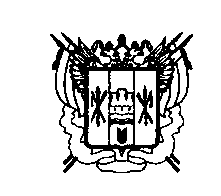 МИНИСТЕРСТВО   ЗДРАВООХРАНЕНИЯРОСТОВСКОЙ ОБЛАСТИГБУ РОСТОВСКОЙ ОБЛАСТИ«МЕДИЦИНСКИЙ ИНФОРМАЦИОННО – АНАЛИТИЧЕСКИЙ ЦЕНТР». Ростов-на-Дону, пр. Сельмаш, 14Тел./факс (863) 254-99-90E-mail:prof@miacrost.ruИНН  6166052727ОГРН 105616301984628.10.2015 г. № 365 На   №_____ от_____ 